Приложение №6к Договору возмездного оказания услуг №70-2023-000732  от «12» июля 2023г.ПАСПОРТ СТАРТАП-ПРОЕКТА____________(ссылка на проект)                                                                     _________________(дата выгрузки)ПЛАН ДАЛЬНЕЙШЕГО РАЗВИТИЯ СТАРТАП-ПРОЕКТА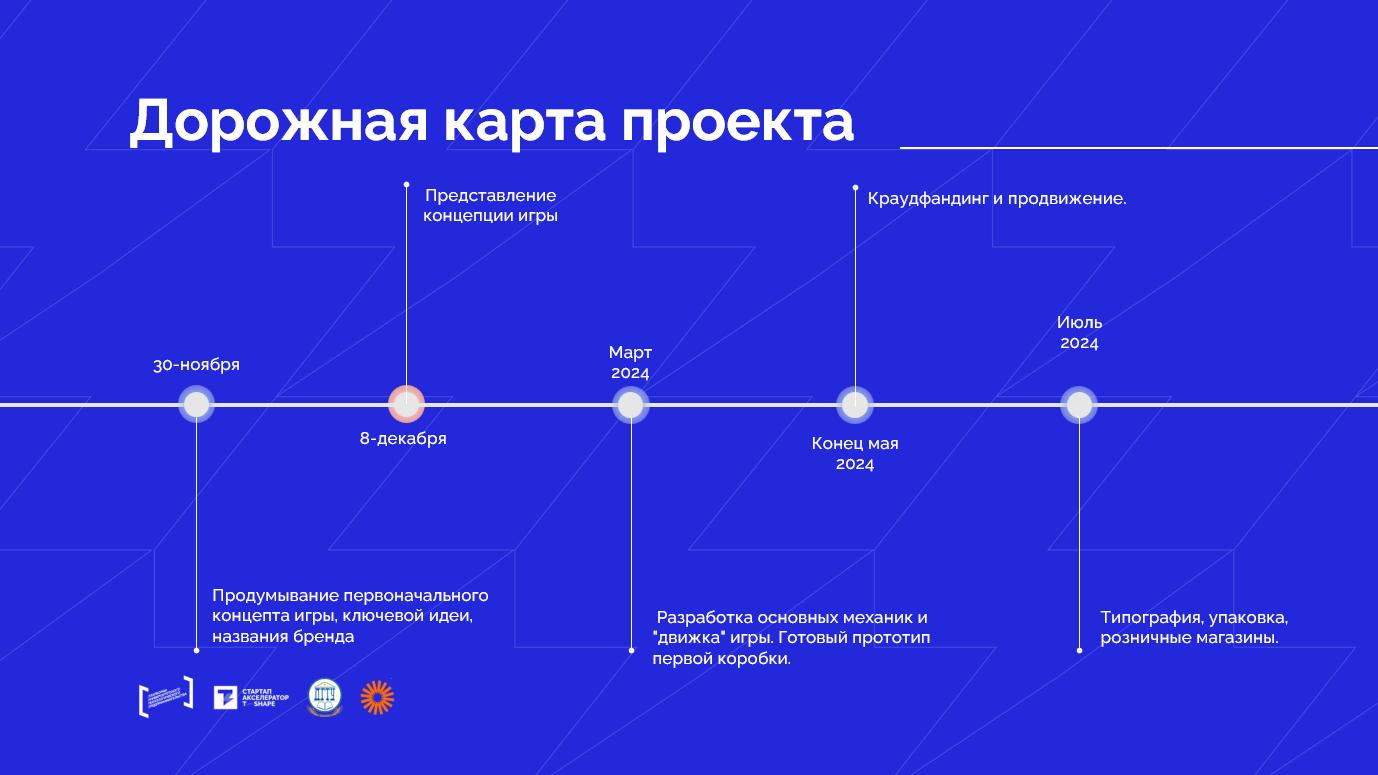 ДОПОЛНИТЕЛЬНО ДЛЯ ПОДАЧИ ЗАЯВКИНА КОНКУРС СТУДЕНЧЕСКИЙ СТАРТАП ОТ ФСИ:(подробнее о подаче заявки на конкурс ФСИ - https://fasie.ru/programs/programma-studstartup/#documentu )КАЛЕНДАРНЫЙ ПЛАНКалендарный план проекта:Наименование акселерационной программыТ-шейпДата заключения и номер Договора№70-2023-000732  от «12» июля 2023гНаименование Исполнителя (ИНН, ЕГРИП)ФЕДЕРАЛЬНОЕ ГОСУДАРСТВЕННОЕ БЮДЖЕТНОЕ ОБРАЗОВАТЕЛЬНОЕ УЧРЕЖДЕНИЕ ВЫСШЕГО ОБРАЗОВАНИЯ "ДОНСКОЙ ГОСУДАРСТВЕННЫЙ ТЕХНИЧЕСКИЙ УНИВЕРСИТЕТ",ИНН 6165033136КРАТКАЯ ИНФОРМАЦИЯ О СТАРТАП-ПРОЕКТЕКРАТКАЯ ИНФОРМАЦИЯ О СТАРТАП-ПРОЕКТЕ1Название стартап-проекта*2Тема стартап-проекта*Указывается тема стартап-проекта в рамках темы акселерационной программы, основанной на Технологических направлениях в соответствии с перечнем критических технологий РФ, Рынках НТИ и Сквозных технологиях.Настольная игра с приложением3Технологическое направление в соответствии с перечнем критических технологий РФ*------4Рынок НТИТехнет5Сквозные технологииИскусственный интелектИНФОРМАЦИЯ О ЛИДЕРЕ И УЧАСТНИКАХ СТАРТАП-ПРОЕКТАИНФОРМАЦИЯ О ЛИДЕРЕ И УЧАСТНИКАХ СТАРТАП-ПРОЕКТА6Лидер стартап-проекта*- Unti ID- Leader ID- ФИО- телефон- почта7Команда стартап-проекта (участники стартап-проекта, которые работают в рамках акселерационной программы)Команда стартап-проекта (участники стартап-проекта, которые работают в рамках акселерационной программы)ПЛАН РЕАЛИЗАЦИИ СТАРТАП-ПРОЕКТАПЛАН РЕАЛИЗАЦИИ СТАРТАП-ПРОЕКТА8Аннотация проекта*Указывается краткая информация (не более 1000 знаков, без пробелов) о стартап-проекте (краткий реферат проекта, детализация отдельных блоков предусмотрена другими разделами Паспорта): цели и задачи проекта, ожидаемые результаты, области применения результатов, потенциальные потребительские сегментыКраткое описание стартап-проекта: Создание кооперативной сюжетной настольной игры с приложением. Приложение будет генерировать случайные события, диалоги, их озвучку, а также отыгрывать за неигровых персонажей.Цели проекта: Разработать отечественный продукт в качестве аналога западным конкурентам в сфере кооперативных настольных игр, достигнуть признание среди аудитории и установить устойчивый бренд.Ожидаемые результаты: Успешное развитие игры, привлечение аудитории, создание уникального игрового опыта, использование продукта в сфере развлечений.Потенциальные потребительские сегменты: Любители настольных игр, а также конкретно игр с приложениями. Потребители, ценящие инновационные и уникальные продукты. Коллекционеры настольных игрБазовая бизнес-идеяБазовая бизнес-идея9Какой продукт (товар/ услуга/ устройство/ ПО/ технология/ процесс и т.д.) будет продаваться*Указывается максимально понятно и емко информация о продукте, лежащем в основе стартап-проекта, благодаря реализации которого планируется получать основной доходКооперативная настольная игра в жанре дарк фентези в постапокалиптическом мире будущего.Приложение к настольной игре, которое будет генерировать случайные события, диалоги, озвучку и отыгрывать за неигровых персонажей.10Какую и чью (какого типа потребителей) проблему решает*Указывается максимально и емко информация о проблеме потенциального потребителя, которую (полностью или частично) сможет решить ваш продуктНа данный момент существует несколько проблем, с которыми может столкнуться потенциальный потребитель. Первая – небольшое количество настольных игр с приложениями на рынке (в особенности - отечественных). Вторая – в связи с санкционной политикой западных стран, могут быть трудности с поставками и локализацией новых настольных игр с приложениями. Итоговый продукт призван полностью или частично решить данные проблемы.11Потенциальные потребительские сегменты*Указывается краткая информация опотенциальных потребителях с указанием их характеристик (детализация предусмотрена вчасти 3 данной таблицы): для юридических лиц– категория бизнеса, отрасль, и т.д.; Для физических лиц – демографические данные, вкусы, уровень образования, уровень потребления и т.д.; географическое расположение потребителей, сектор рынка (B2B, B2C и др.)Целевая аудитория – платежеспособные люди 18-40 лет, любящие проводить время с семьей, друзьями и другими людьми так же любящим настольные игры.12На основе какого научно-техническогорешения и/или результата будет созданпродукт (с указанием использованиясобственных или существующихразработок)*Указывается необходимый перечень научно-технических решений с их кратким описанием для создания и выпуска на рынок продуктаТехнологией является алгоритм генерации локаций, случайных игровых событий, диалогов и различных неигровых персонажей с использованием технологий машинного обучения, нейросетей и искусственного интеллекта13Бизнес-модель*Указывается кратко описание способа,который планируется использовать длясоздания ценности и получения прибыли, в том числе, как планируется выстраивать отношения с потребителями и поставщиками, способы привлечения финансовых и иных ресурсов, какие каналы продвижения и сбыта продукта планируетсяиспользовать и развивать, и т.д.Мы ведем дело с нашими партнерами, такими как CrowdRepublic,HobbyWorld,Play Market, AppStore, Steam Для сбыта будем сотрудничать с магазинами , а также будем использовать ярмарки, выставки и рекламу для привлечения большего количества потребителей. Наш товар нацелен на любителей настольных игр - Семьи с детьми, Компаний друзей, Офисных работников. Основной источник доходов будет заключаться на покупке продукта, дополнительные источники доходов в основном Дополнительный контент и Реклама. 14Основные конкуренты*Кратко указываются основные конкуренты (не менее 5)В связи с малым количеством настольных игр с приложениями на рынке, основными конкурентами являются следующие игры: Властелин колец: Странствия в Средиземье, Descent: Сказания тьмы, Особняки безумия.15Ценностное предложение*Формулируется объяснение, почему клиенты должны вести дела с вами, а не с вашими конкурентами, и с самого начала делает очевидными преимущества ваших продуктовили услугОсновными преимуществами продукта, по сравнению с аналогами, являются:- Наличие озвучки на русском языке с использованием нейросетей и технологии TTS- Отсутствие проблем с локализацией, адаптацией и импортом в РФ- Наличие приложения, использующего нейросетевые технологии для генерации игровых событий- Возможность выпуска дополнительного контента в приложении для повышения реиграбельности без необходимости докупать относительно дорогостоящие физические элементы настольной игры16Обоснование реализуемости (устойчивости) бизнеса (конкурентные преимущества (включая наличие уникальных РИД, действующих индустриальных партнеров, доступ к ограниченным ресурсам и т.д.);дефицит, дешевизна, уникальность и т.п.)*Приведите аргументы в пользу реализуемости бизнес-идеи, в чем ее полезность и востребованность продукта по сравнению с другими продуктами на рынке, чемобосновывается потенциальнаяприбыльность бизнеса, насколько будетбизнес устойчивымПродукт, по сравнению с аналогами и другими настольными играми имеет больший срок использования физической копии игры за счет генерации случайных игровых событий, а также выпуска цифровых дополнений в приложении, расширяющих игровой контент. Таким образом, увеличивается время, которое потратит потребитель до полного изучения всего игрового контента и утраты интереса к игре. Таже, в виду низких затрат на разработку и выпуск цифровых дополнений для игры и низкой стоимости этих дополнений (по сравнению с физическими дополнениями) для конечного потребителя, планируется, что потребители будут приносить больше прибыли за больший, по сравнению с аналогами, срок использования продуктаХарактеристика будущего продуктаХарактеристика будущего продукта17Основные технические параметры,включая обоснование соответствияидеи/задела тематическому направлению(лоту)*Необходимо привести основные технические параметры продукта, которые обеспечивают их конкурентоспособность и соответствуют выбранному тематическому направлению В приложении для настольной игры будут использоваться технологии машинного обучения и нейросети, которые позволят генерировать уникальный контент для каждой игровой сессии. С помощью данных технологий появится возможность генерировать уникальных неигровых персонажей, озвученные диалоги с ними, уникальные события игрового мира, а также описания локаций18Организационные, производственные ифинансовые параметры бизнеса*Приводится видение основателя (-лей) стартапа в части выстраивания внутренних процессов организации бизнеса, включая партнерские возможностиЧлены команды обладают следующими компетенциями: работа с информацией, организация и управление деятельностью внутри команды, разработка и подготовка макетов деталей для производства, разработка концептов дизайна, разработка игровых механик и сюжета. На данный момент у команды нет доступа к производственным мощностям и материалам.Члены команды не имеют компетенций в разработке дизайна локаций, персонажей, работе на производственном оборудовании и разработке кроссплатформенного приложения 19Основные конкурентные преимущества*Необходимо привести описание наиболее значимых качественных и количественных характеристик продукта, которые обеспечивают конкурентные преимущества всравнении с существующими аналогами(сравнение по стоимостным, техническим параметрам и проч.)Основными конкурентными преимуществами продукта, за исключением используемых технологий в приложении, являются:- Низкая стоимость по сравнению с аналогичными продуктами вместе со сравнительно одинаковым или большим количеством контента в разрабатываемом продукте.- Отсутствие проблем с импортом, локализацией продукта, доступом к приложению и покупке дополнительно контента20Научно-техническое решение и/илирезультаты, необходимые для создания продукции*Описываются технические параметрынаучно-технических решений/ результатов, указанных пункте 12, подтверждающие/ обосновывающие достижение характеристик продукта, обеспечивающихПри использовании текстовых моделей нейронных сетей для генерации случайных игровых событий и диалогов, можно получить, условно, бесконечное число этих событий или диалогов, Но, в виду несовершенства генеративных моделей, все сгенерированные материалы должны проходить последующую модерацию и правки для последующего включения в игру. В конечном итоге, игроки могут получить до 10 уникальных событий или диалогов в течение одной игровой сессии21«Задел». Уровень готовности продукта TRLНеобходимо указать максимально емко и кратко, насколько проработан стартап- проект по итогам прохождения акселерационной программы (организационные, кадровые, материальные идр.), позволяющие максимально эффективно развивать стартап дальше1 TRL22Соответствие проекта научным и(или)научно-техническим приоритетамобразовательной организации/регионазаявителя/предприятия*Соответствует23Каналы продвижения будущего продукта*Необходимо указать, какую маркетинговую стратегию планируется применять, привестикратко аргументы в пользу выбора тех или иных каналов продвиженияДля начала планируется запуск кампании по сбору средств на краудфандинговых платформах, что позволит получить денежные средства на первую партию настольных игр, а также некоторую известность, так как краудфандинговые площадки могут сами продвигать проекты, на которые идет сбор средств. Позже планируется сотрудничество с различными платформами и блогерами в сфере настольных игр для продвижения продукта и улучшения узнаваемости бренда.24Каналы сбыта будущего продукта*Указать какие каналы сбыта планируетсяиспользовать для реализации продукта и дать кратко обоснование выбораДля сбыта продукта планируется использовать онлайн и оффлайн площадки по продаже настольных игрХарактеристика проблемы,на решение которой направлен стартап-проектХарактеристика проблемы,на решение которой направлен стартап-проект25Описание проблемы*Необходимо детально описать проблему, указанную в пункте 9Согласно опросам, многим людям нравятся настольные игры с приложением, так как оно добавляет интерактивности в игру и повышает вовлеченность в процесс игры. Но, на данный момент, на рынке настольных игр не так много игр с приложением, игровой контент в них заканчивается, а новых игр производится не так много, чтобы удовлетворить потребности игроков.Второй проблемой является то, что все игры с приложением, представленные на рынке, разработаны и произведены преимущественно в западных странах. А в виду недавних событий и политики этих стран по отношению к РФ, могут возникнуть проблемы с поставами и локализацией новых настольных игр с приложением, так же может быть ограничена покупка дополнительного цифрового контента из-за невозможности оплаты российскими банковскими картами.26Какая часть проблемы решается (может быть решена)*Необходимо детально раскрыть вопрос, поставленный в пункте 10, описав, какая часть проблемы или вся проблема решается с помощью стартап-проектаРазрабатываемый продукт может решить проблему отсутствия на рынке отечественных игр с приложением (и в общем, малое количество таких игр). Решить проблему с поставками зарубежных игр в РФ продукт не сможет, но даст достойную альтернативу потребителю по сравнимой или более низкой цене.27«Держатель» проблемы, его мотивации и возможности решения проблемы с использованием продукции*Необходимо детально описать взаимосвязь между выявленной проблемой и потенциальным потребителем (см. пункты 9, 10 и 24)«Держателями» проблемы являются люди, проживающие в России и любящие настольные игры. Так как целевая аудитория продукта – русскоязычные люди, то проблема непосредственно связана с потребителями в виду проблем с поставками новых игр в РФ.28Каким способом будет решена проблема*Необходимо описать детально, как именно ваши товары и услуги помогут потребителям справляться с проблемойПроблема малого количества настольных игр с приложением будет решена выпуском новой игры с расширяемой базой игрового контента, который будет генерироваться с помощью нейросетей. Проблема поставок зарубежный игр будет решена выпуском отечественной альтернативы таким играм, которая будет учитывать весь предыдущей пользовательский опыт в подобных играх для улучшения конечного продукта29Оценка потенциала «рынка» ирентабельности бизнеса*Необходимо привести кратко обоснование сегмента и доли рынка, потенциальные возможности для масштабирования бизнеса, а также детально раскрыть информацию,указанную в пункте 7.Рынок настольных игр в РФ рос даже в 2022 году, хотя темпы роста и замедлились из-за ухода с российского рынка крупных западных компаний, в совокупности занимавших 22—37% рынка. Поступающие в РФ по параллельному импорту настольные игры занимают сейчас около 10% рынка. Несмотря на все события, негативно влияющие на рынок, не наблюдается какого-либо падения спроса и продаж настольных игр. Таким образом, планируется высокая рентабельность бизнеса в виду роста рынка настольных игр. Фокусная тематика из перечня ФСИ(https://fasie.ru/programs/programmastart/fokusnye-tematiki.php )Информационные технологииХАРАКТЕРИСТИКА БУДУЩЕГО ПРЕДПРИЯТИЯ(РЕЗУЛЬТАТ СТАРТАП-ПРОЕКТА)Плановые оптимальные параметры (на момент выхода предприятия на самоокупаемость):ХАРАКТЕРИСТИКА БУДУЩЕГО ПРЕДПРИЯТИЯ(РЕЗУЛЬТАТ СТАРТАП-ПРОЕКТА)Плановые оптимальные параметры (на момент выхода предприятия на самоокупаемость):Коллектив (характеристика будущегопредприятия)Указывается информация о составеколлектива (т.е. информация по количеству, перечню должностей, квалификации), который Вы представляете на моментвыхода предприятия на самоокупаемость.Вероятно, этот состав шире и(или) будет отличаться от состава команды по проекту, но нам важно увидеть, как Вы представляете себе штат созданного предприятия в будущем, при переходе на самоокупаемостьТехническое оснащениеНеобходимо указать информацию о Вашем представлении о планируемом техническом оснащении предприятия (наличие технических и материальных ресурсов) намомент выхода на самоокупаемость, т.е. о том, как может быть.Коллектив должен включать в себя людей, обладающих следующими компетенциями: дизайн и геймдизайн, разработка механик игры, разработка и подготовка макетов для отправки на производство, работа с производственным оборудованием, налаживание связей с поставщиками и исполнителями, подбор и закупка необходимых материалов, работа с нейросетями и ИИ, разработка и поддержка приложения, маркетинг/продвижение. Необходимое техническое оснащение: склад для хранения продукции и материалов, возможно наличие какого-либо производственного оборудования, но планируется все производство выполнять на сторонних предприятих.Партнеры (поставщики, продавцы)Указывается информация о Вашемпредставлении о партнерах/поставщиках/продавцах намомент выхода предприятия насамоокупаемость, т.е. о том, как может быть.Партнерами должны являться производители и поставщики материалов, производители деталей для настольной игры (типографии и т.п.), онлайн и оффлайн площадки по продаже настольных игр, известные люди в сфере настольных игр, для продвижения. Так же на начальном этапе партнерами будут являться краудфандинговые площадки.Объем реализации продукции (в натуральных единицах)Указывается предполагаемый Вами объем реализации продукции на момент выхода предприятия на самоокупаемость, т.е. Вашепредставление о том, как может быть осуществленоПродажа первой партия в 100 коробок, произведенных на деньги, полученные с краудфандинга уже должна покрыть все затраты, оставшиеся деньги планируется вложить в производство следующей партии.Доходы (в рублях)Указывается предполагаемый Вами объем всех доходов (вне зависимости от их источника, например, выручка с продаж и т.д.) предприятия на момент выхода 9 предприятия на самоокупаемость, т.е. Вашепредставление о том, как это будетдостигнуто.Доход будет состоять из суммы, полученной от продажи физических копий настольной игры и продажи цифрового игрового контента. Объем доходов зависит от количества проданных копий и количества пользователей, которые имеют возможность покупать цифровой контент.Доход от продажи первой партии физических копий будет составлять ~600 т. рублейРасходы (в рублях)Указывается предполагаемый Вами объем всех расходов предприятия на момент выхода предприятия на самоокупаемость, т.е. Вашепредставление о том, как это будетдостигнутоРасходы будут состоять из суммы на производства партии игр, так же будут включены затраты на маркетинг и комиссии дистрибьюторов. Расходы будут включать в себя оплату труда работников компании. Объем расходов будет завесить от объем производства и от числа сотрудников.Расходы на первую партию физических копий будут составлять ~400 т. рублейПланируемый период выхода предприятия на самоокупаемостьУказывается количество лет послезавершения грантаПланируется уже с первой партии в 100 коробок полностью покрыть все затраты и потратить остаток средств на выпуск новой партии.СУЩЕСТВУЮЩИЙ ЗАДЕЛ,КОТОРЫЙ МОЖЕТ БЫТЬ ОСНОВОЙ БУДУЩЕГО ПРЕДПРИЯТИЯ:СУЩЕСТВУЮЩИЙ ЗАДЕЛ,КОТОРЫЙ МОЖЕТ БЫТЬ ОСНОВОЙ БУДУЩЕГО ПРЕДПРИЯТИЯ:КоллективЧлены команды обладают следующими компетенциями: работа с информацией, организация и управление деятельностью внутри команды, разработка и подготовка макетов деталей для производства, разработка концептов дизайна, разработка игровых механик и сюжета. Члены команды не имеют компетенций в разработке дизайна локаций, персонажей, работе на производственном оборудовании и разработке кроссплатформенного приложения Техническое оснащение:На данный момент у команды нет доступа к производственным мощностям и материалам.Партнеры (поставщики, продавцы)На данный момент партнеров нет, но планируется сотрудничество с краудфандинговыми площадками, дистрибьюторами, поставщиками материалов и т.д.ПЛАН РЕАЛИЗАЦИИ ПРОЕКТА(на период грантовой поддержки и максимально прогнозируемый срок,но не менее 2-х лет после завершения договора гранта)ПЛАН РЕАЛИЗАЦИИ ПРОЕКТА(на период грантовой поддержки и максимально прогнозируемый срок,но не менее 2-х лет после завершения договора гранта)Формирование коллектива:Разработчик мобильных и десктопных приложений или деньги на оплату его работыДизайнерArt художникФункционирование юридического лица:Общество с ограниченной ответственностьюВыполнение работ по разработкепродукции с использованием результатов научно-технических и технологических исследований (собственных и/или легитимно полученных или приобретенных), включая информацию о создании MVP и (или) доведению продукции до уровня TRL 3-1 и обоснование возможности разработки MVP / достижения уровня TRL 3 в рамках реализации договора гранта:Будут использованы результаты исследований в области ИИ и нейронный сетей для дальнейшей разработки приложения. Для представления минимальной рабочей версии будет разработан прототип приложения для одной из целевых платформ для демонстрации функционала и тестирования механик. Будет изготовлено несколько копий настольной игры для демонстрации. Позже планируется улучшение приложения, расширения возможностей и дальнейшая разработка для всех целевых платформ. Также, при возможности, будет произведен малый тираж физических копий настольной игры.Выполнение работ по уточнениюпараметров продукции, «формирование» рынка быта (взаимодействие с потенциальным покупателем, проверка гипотез, анализ информационных источников и т.п.):На стадии разработки игры с приложения начнется формирование потенциальных покупателей, путем выступления командой проекта на различных форумах, конференциях и выставках. Также будут развиваться социальные сети данного проекта, где будут выкладываться посты с информацией по данному проекту, на какой он стадии. Ответы на вопросы для потенциальных покупателей.Организация производства продукции:печать А3, плоттерная резка картона, фрезеровка, лазерная резка пластика, каширование картона. Поставщики: ZetaPrint, P-Plotter.ru, 3DFREEZER, dtechno-lazer.Реализация продукции:розничные магазиныФИНАНСОВЫЙ ПЛАН РЕАЛИЗАЦИИ ПРОЕКТАПЛАНИРОВАНИЕ ДОХОДОВ И РАСХОДОВ НА РЕАЛИЗАЦИЮ ПРОЕКТАФИНАНСОВЫЙ ПЛАН РЕАЛИЗАЦИИ ПРОЕКТАПЛАНИРОВАНИЕ ДОХОДОВ И РАСХОДОВ НА РЕАЛИЗАЦИЮ ПРОЕКТАДоходы:~600 000 с продажи первой партииРасходы:~400 000 рублей на выпуск первой партии в 100 единиц10% дохода на рекламное продвижение продукта,Источники привлечения ресурсов для развития стартап-проекта после завершения договора гранта и обоснование их выбора (грантовая поддержка Фонда содействия инновациям или других институтов развития, привлечение кредитных средств, венчурных инвестиций и др.):CrowdRepublicРоялти "Хобби ВорлдГрантовая поддержка ПЕРЕЧЕНЬ ПЛАНИРУЕМЫХ РАБОТ С ДЕТАЛИЗАЦИЕЙПЕРЕЧЕНЬ ПЛАНИРУЕМЫХ РАБОТ С ДЕТАЛИЗАЦИЕЙЭтап 1 (длительность – 2 месяца)Этап 1 (длительность – 2 месяца)Этап 2(длительность –1 месяца)Этап 3(длительность –4 месяца)Этап 4(длительность –3 месяца)Этап 5 (длительность – 2 месяца)Этап 2(длительность –1 месяца)Этап 3(длительность –4 месяца)Этап 4(длительность –3 месяца)Этап 5 (длительность – 2 месяца)ПОДДЕРЖКА ДРУГИХ ИНСТИТУТОВИННОВАЦИОННОГО РАЗВИТИЯПОДДЕРЖКА ДРУГИХ ИНСТИТУТОВИННОВАЦИОННОГО РАЗВИТИЯОпыт взаимодействия с другими институтами развитияОпыт взаимодействия с другими институтами развитияПлатформа НТИНет Участвовал ли кто-либо из членовпроектной команды в «Акселерационно-образовательных интенсивах по формированию и преакселерации команд»:НетУчаствовал ли кто-либо из членовпроектной команды в программах«Диагностика и формированиекомпетентностного профиля человека /команды»:НетПеречень членов проектной команды,участвовавших в программах Leader ID иАНО «Платформа НТИ»:Нет ДОПОЛНИТЕЛЬНОДОПОЛНИТЕЛЬНОУчастие в программе «Стартап как диплом»НетУчастие в образовательныхпрограммах повышенияпредпринимательской компетентности и наличие достижений в конкурсах АНО «Россия – страна возможностей»:НетДля исполнителей по программе УМНИКДля исполнителей по программе УМНИКНомер контракта и тема проекта попрограмме «УМНИК»НетРоль лидера по программе «УМНИК» в заявке по программе «Студенческий стартап»Нет№ этапаНазвание этапа календарного планаДлительность этапа,месСтоимость, руб.1Разработка начального концепта2 месяца-2Представление Концепта1 месяца-3Разработка основных механик , дизайна  и т.п.4 месяца~ 750004Маркетинг и Краудфандинг3 месяца~500005Типография, продажа в розничных магазинах2 месяца427000Заказчик:Федеральное государственное бюджетное образовательное учреждение высшего образования «Донской государственный технический университет»Исполнитель:Индивидуальный предприниматель Гусев Дмитрий ВладимировичПроректор по научно-исследовательской работеи инновационной деятельности____________________/Ефременко И.Н.______________________ /Гусев Д.В.